Commune de Mont-Vully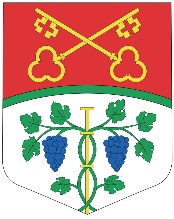 Rte principale 65 - 1786 Sugiezwww.mont-vully.chinfo@mont-vully.chTél. 026 673 90 40 Demande d’autorisation de stationnementNom :      	Prénom :      Adresse de domicile :      NPA :       	Lieu :      N° de téléphone :      	Courriel :      N° d’immatriculation :      Nom de l’entreprise (si pendulaire) :       Adresse de l’entreprise (si pendulaire) :      Utilisation du véhicule durant les heures de travail (si pendulaire)Oui 		Non Possibilité d’utiliser les transports publics (si pendulaire) : Oui  	Non Si non, justification :      Type d’autorisation souhaitée :	Habitant (papiers déposés à Mont-Vully) : CHF 50.-/mois	Pendulaire (papiers déposés à Mont-Vully) : CHF 50.-/mois	Pendulaire (papiers non-déposés) : CHF 62.50/moisJe souhaite une autorisation pour (parkings payant du 1er mars au 31 octobre) :		Insérer le nombre de mois souhaité (contrat de durée déterminée non renouvelable tacitement)		8 mois (renouvelable tacitement d’année en année)A joindre pour les demandes d’autorisation habitants Copie de la pièce d’identitéAttestation du bailleur / propriétaire (datant de moins d’un mois) qui atteste qu’aucune place de stationnement n’est à disposition à votre domicile. Copie du permis de circulation A joindre pour les demandes d’autorisation pendulaires : Copie de la pièce d’identité Attestation de l’employeur (datant de moins d’un mois) qui atteste qu’aucune place de stationnement n’est à disposition à votre lieu de travail.Copie du permis de circulation Le paiement se fera après validation du Conseil communal. L’autorisation sera octroyée uniquement après réception du paiement. Règlement de stationnement public :Article 10 : Bénéficiaires et conditions de délivrance Les personnes physiques domiciliées dans la commune ou les pendulaires peuvent bénéficier d’autorisations de stationnement prolongé (vignette ou autorisation numérique).Pour bénéficier d’une vignette ou autorisation numérique, les personnes physiques requérantes doivent remplir les conditions suivantes : Elles doivent être domiciliées dans un des secteurs définis par le Conseil communal ; L’autorisation doit être, en principe, requise pour le secteur dans lequel elles sont domiciliées ;Elles doivent justifier du besoin (absence de place de stationnement privée à disposition, personnes à mobilité réduite, etc.). Pour bénéficier d’une vignette ou autorisation numérique, les pendulaires doivent remplir les conditions suivantes : Ils doivent exercer leurs activités dans un des secteurs définis par le Conseil communal; L’autorisation doit être requise pour le secteur dans lequel ils exercent leurs activités ;Ils doivent justifier du besoin (absence de place de stationnement privée à disposition). Article 11 : Nombre Le nombre de vignettes ou d’autorisations numériques délivrées dépend du nombre de places publiques disponibles dans le secteur.Il ne peut pas être délivré plus d’une vignette ou autorisation numérique par ménage ; à cet effet, les données du contrôle des habitants font foi. Il ne peut pas être délivré plus d’une vignette ou autorisation numérique par pendulaire. Article 12 : Procédure de demande Les personnes physiques domiciliées dans la commune ou les pendulaires désirant obtenir une vignette ou autorisation numérique en font la demande écrite à l’administration communale en justifiant le besoin par le remplissage d’un formulaire ad hoc.Nul ne peut faire valoir de droit à l’octroi d’une vignette ou autorisation numérique. En cas de refus fondé par l’application de l’article 11, alinéa 1, le requérant est inscrit sur une liste d’attente dans l’ordre d’arrivée des demandes. Le refus d’autorisation est notifié par écrit au requérant, avec indication des motifs et des voies de droit.Article 13 : Compétences décisionnelles Le Conseil communal est compétent pour délivrer la vignette ou autorisation numérique. Il peut exiger du requérant qu’il fournisse toutes les preuves utiles, en particulier s’agissant de la clause du besoin. Article 16 : Durée La vignette ou autorisation numérique est attribuée par année civile. Elle est renouvelée tacitement d’année en année. Article 17 : Restitution ou retrait Le bénéficiaire qui ne remplit plus les conditions mentionnées à l’article 10 est tenu de restituer la vignette ou autorisation numérique dans un délai d’un mois. Le cas échéant, le Conseil communal peut en décider le retrait.Le retrait ou la restitution avant l’échéance normale donne droit à un remboursement de la taxe au prorata des mois non entamés. Les personnes physiques domiciliées dans la commune ou les pendulaires qui ne désirent plus la vignette ou autorisation numérique ont un délai de dédit de 3 mois pour en informer le Conseil communal. 